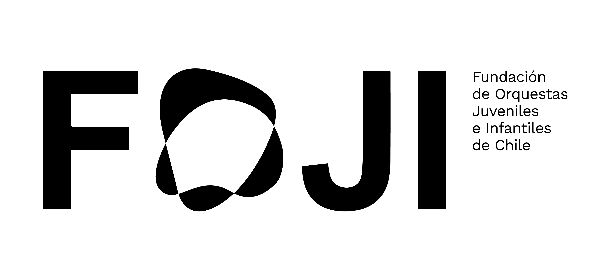 ANEXO 1NÓMINA DELEGACIÓN ORQUESTA PARTICIPANTES*Agregar las filas necesarias